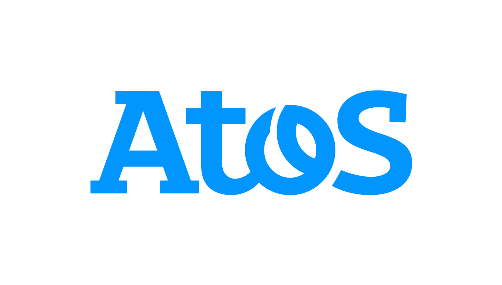 1ª edición del concurso Atos Trip2ZeroPor favor, cumplimente todos los campos atendiendo a los límites de cada uno de ellos.Terminado el formulario, enviar antes del 15 de septiembre a la cuenta de correo: Atos_Trip2Zero@atos.net. Si necesita ayuda, contactar con Raquel Arana en el mismo correo o en el teléfono:  
+34 91 114 56 55Nombre de la Empresa y VAT NumberContacto: Nombre y ApellidosCorreo ElectrónicoIniciativa más innovadora implantada en su empresa y descripción:(no más de 400 palabras por iniciativa)Listado y breve descripción de iniciativas de soluciones y/o procedimientos implantados encaminados a la descarbonización:(no más de 100 palabras por iniciativa)¿Mide su compañía el nivel de emisiones?¿Qué organismo lo certifica?:Indicar el nivel de emisiones propias en los años 2019, 2020 y 2021. No se requiere indicar ni se valora en el presente concurso las emisiones asociadas a la cadena de suministros del participante: